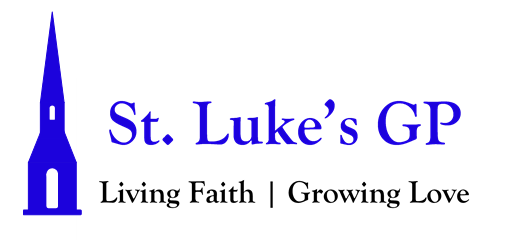 St. Luke’s Gondola Point Morning Prayer Service Fifth Sunday of Lent - March 21, 2021[Un-bolded words are said by one, Bolded words can be said by all.]PENITENTIAL RITE If we say we have no sin, we deceive ourselves, and the truth is not in us. But if we confess our sins, God is faithful and just, and will forgive our sins and cleanse us from all unrighteousness. 1 John 1.8, 9Dear friends in Christ, as we prepare to worship almighty God, let us with penitent and obedient hearts confess our sins, that we may obtain forgiveness by his infinite goodness and mercy.Silence is kept. Most merciful God, we confess that we have sinned against you in thought, word, and deed, by what we have done and by what we have left undone. We have not loved you with our whole heart; we have not loved our neighbours as ourselves. We are truly sorry and we humbly repent. For the sake of your Son Jesus Christ, have mercy on us and forgive us, that we may delight in your will, and walk in your ways, to the glory of your name. Amen. Almighty God have mercy upon us, pardon and deliver us from all our sins, confirm and strengthen us in all goodness, and keep us in eternal life; through Jesus Christ our Lord. Amen.All-Ages Song: Jesus SaviourMORNING PRAYERLord, open our lips,And our mouth shall proclaim your praise.O God, make speed to save us.O Lord, make haste to help us.Glory to the Father, and to the Son, and to the Holy Spirit: As it was in the beginning, is now, and will be for ever. Amen.The Lord is full of compassion and mercy: O come, let us worship.Invitatory Psalm 51:1-18Have mercy on me, O God, according to your loving kindness; *in your great compassion blot out my offences.Wash me through and through from my wickedness *and cleanse me from my sin.For I know my transgressions, *and my sin is ever before me.Against you only have I sinned *and done what is evil in your sight.And so you are justified when you speak *and upright in your judgement.Indeed, I have been wicked from my birth, *a sinner from my mother’s womb.For behold, you look for truth deep within me, *and will make me understand wisdom secretly.Purge me from my sin, and I shall be pure; *wash me, and I shall be clean indeed.Make me hear of joy and gladness, *that the body you have broken may rejoice.Hide your face from my sins *and blot out all my iniquities.Create in me a clean heart, O God, *and renew a right spirit within me.Cast me not away from your presence *and take not your Holy Spirit from me.Give me the joy of your saving help again *and sustain me with your bountiful Spirit.I shall teach your ways to the wicked, *and sinners shall return to you.Deliver me from death, O God, *and my tongue shall sing of your righteousness, O God of my salvation.Open my lips, O Lord, *and my mouth shall proclaim your praise.Had you desired it, I would have offered sacrifice, *but you take no delight in burnt-offerings.The sacrifice of God is a troubled spirit; *a broken and contrite heart, O God, you will not despise.The Lord is full of compassion and mercy: O come, let us worship.PROCLAMATION OF THE WORDA reading from the book of Jeremiah 31:31–34.31 The days are surely coming, says the Lord, when I will make a new covenant with the house of Israel and the house of Judah. 32 It will not be like the covenant that I made with their ancestors when I took them by the hand to bring them out of the land of Egypt—a covenant that they broke, though I was their husband, says the Lord. 33 But this is the covenant that I will make with the house of Israel after those days, says the Lord: I will put my law within them, and I will write it on their hearts; and I will be their God, and they shall be my people. 34 No longer shall they teach one another, or say to each other, “Know the Lord,” for they shall all know me, from the least of them to the greatest, says the Lord; for I will forgive their iniquity, and remember their sin no more.The Word of the Lord: Thanks be to God.Psalm 119:9-16How shall a young man cleanse his way? *By keeping to your words.With my whole heart I seek you; *let me not stray from your commandments.I treasure your promise in my heart, *that I may not sin against you.Blessed are you, O Lord; *instruct me in your statutes.With my lips will I recite *all the judgements of your mouth.I have taken greater delight in the way of your decrees *than in all manner of riches.I will meditate on your commandments *and give attention to your ways.My delight is in your statutes; *I will not forget your word.Glory be to the Father, and to the Son, and to the Holy Spirit: As it was in the beginning, is now and will be for ever. Amen.A reading from the letter to the Hebrews 5:5–10.5 So also Christ did not glorify himself in becoming a high priest, but was appointed by the one who said to him, “You are my Son, today I have begotten you”; 6as he says also in another place, “You are a priest forever, according to the order of Melchizedek.” 7 In the days of his flesh, Jesus offered up prayers and supplications, with loud cries and tears, to the one who was able to save him from death, and he was heard because of his reverent submission. 8 Although he was a Son, he learned obedience through what he suffered; 9 and having been made perfect, he became the source of eternal salvation for all who obey him, 10 having been designated by God a high priest according to the order of Melchizedek.The word of the Lord: Thanks be to God.Canticle 18a - The Song of Mary Luke 1:46-55My soul proclaims the greatness of the Lord,my spirit rejoices in God my Saviour; *for he has looked with favour on his lowly servant.From this day all generations will call me blessed: *the Almighty has done great things for me,and holy is his name.He has mercy on those who fear him *in every generation.He has shown the strength of his arm, *he has scattered the proud in their conceit.He has cast down the mighty from their thrones, *and has lifted up the lowly.He has filled the hungry with good things, *and the rich he has sent away empty.He has come to the help of his servant Israel, *for he has remembered his promise of mercy,the promise he made to our fathers, *to Abraham and his children for ever.Glory to the Father, and to the Son, and to the Holy Spirit: *as it was in the beginning, is now, and will be for ever. Amen.Hymn: There Is A Redeemer (MP #673)The Lord be with you: And also with you.The Holy Gospel of our Lord Jesus Christ, according to John (12:20–33). Glory to You, Lord Jesus Christ.20 Now among those who went up to worship at the festival were some Greeks. 21 They came to Philip, who was from Bethsaida in Galilee, and said to him, “Sir, we wish to see Jesus.” 22 Philip went and told Andrew; then Andrew and Philip went and told Jesus. 23 Jesus answered them, “The hour has come for the Son of Man to be glorified. 24 Very truly, I tell you, unless a grain of wheat falls into the earth and dies, it remains just a single grain; but if it dies, it bears much fruit. 25 Those who love their life lose it, and those who hate their life in this world will keep it for eternal life. 26 Whoever serves me must follow me, and where I am, there will my servant be also. Whoever serves me, the Father will honor. 27 “Now my soul is troubled. And what should I say—‘Father, save me from this hour’? No, it is for this reason that I have come to this hour. 28 Father, glorify your name.” Then a voice came from heaven, “I have glorified it, and I will glorify it again.” 29 The crowd standing there heard it and said that it was thunder. Others said, “An angel has spoken to him.” 30 Jesus answered, “This voice has come for your sake, not for mine. 31 Now is the judgment of this world; now the ruler of this world will be driven out. 32 And I, when I am lifted up from the earth, will draw all people to myself.” 33 He said this to indicate the kind of death he was to die.The Gospel of Christ: Praise be to You, O Christ.SermonThe Apostles’ CreedI believe in God, the Father almighty, creator of heaven and earth.I believe in Jesus Christ, his only Son, our Lord.He was conceived by the power of the Holy Spirit and born of the Virgin Mary. He suffered under Pontius Pilate, was crucified, died, and was buried. He descended to the dead. On the third day he rose again.He ascended into heaven, and is seated at the right hand of the Father.He will come again to judge the living and the dead.I believe in the Holy Spirit, the holy catholic Church, the communion of saints, the forgiveness of sins, the resurrection of the body, and the life everlasting. Amen.INTERCESSIONSWith confidence and trust let us pray to the Lord, saying, “Lord, have mercy.”For the one holy catholic and apostolic Church throughout the world, we pray to you, Lord. Lord, have mercy.For the mission of the Church, that in faithful witness it may preach the gospel to the ends of the earth, we pray to you, Lord. Lord, have mercy.For those preparing for baptism and for their teachers and sponsors, we pray to you, Lord. Lord, have mercy.For peace in the world, that a spirit of respect and reconciliation may grow among nations and peoples, we pray to you, Lord. Lord, have mercy.For the poor, the persecuted, the sick, and all who suffer; for refugees, prisoners, and all in danger; that they may be relieved and protected, we pray to you, Lord.Lord, have mercy.For all whom we have injured or offended, we pray to you, Lord.Lord, have mercy.For grace to amend our lives and to further the reign of God, we pray to you, Lord.Lord, have mercy.For our own needs and those of others.[Take a moment of silence to offer up prayers and intercessions, for yourself and for others. Our weekly prayer list can be found in this week’s bulletin.]Hear us, we pray; Lord, have mercy.CollectMost merciful God,by the death and resurrection of your Son Jesus Christ, you created humanity anew. May the power of his victorious cross transform those who turn in faith to him who lives and reigns with you and the Holy Spirit, one God, now and for ever. Amen.The Lord’s PrayerAnd now, as our Saviour Christ has taught us, we are bold to say, Our Father, who art in heaven, hallowed be thy name, thy kingdom come, thy will be done, on earth as it is in heaven. Give us this day our daily bread. And forgive us our trespasses, as we forgive those who trespass against us. And lead us not into temptation, but deliver us from evil. For thine is the kingdom, the power, and the glory, for ever and ever. Amen.Let us bless the Lord. Thanks be to God.Hymn: Take My Life & Let It Be (CP #435)Dismissal The grace of our Lord Jesus Christ, and the love of God, and the fellowship of the Holy Spirit, be with us all evermore. Amen.